RESULTADO – TOMADA DE PREÇONº20221710EM31154HEAPAO Instituto de Gestão e Humanização – IGH, entidade de direito privado e sem fins lucrativos,classificado como Organização Social, vem tornar público o resultado da Tomada de Preços,com a finalidade de adquirir bens, insumos e serviços para o HEAPA - Hospital Estadual deAparecida de Goiânia, com endereço à Av. Diamante, s/n - St. Conde dos Arcos, Aparecida deGoiânia/GO, CEP: 74.969-210.Bionexo do Brasil LtdaRelatório emitido em 17/10/2022 14:25CompradorIGH - HUAPA - HOSPITAL DE URGÊNCIA DE APARECIDA DE GOIÂNIA (11.858.570/0004-86)AV. DIAMANTE, ESQUINA C/ A RUA MUCURI, SN - JARDIM CONDE DOS ARCOS - APARECIDA DE GOIÂNIA, GO CEP: 74969-210Relação de Itens (Confirmação)Pedido de Cotação : 247940624COTAÇÃO Nº 31154 QUÍMICOS HEAPA OUT/2022Frete PróprioObservações: *PAGAMENTO: Somente a prazo e por meio de depósito em conta PJ do fornecedor. *FRETE: Só serão aceitas propostas com frete CIF epara entrega no endereço: AV. DIAMANTE, ESQUINA C/ A RUA MUCURI, JARDIM CONDE DOS ARCOS, AP DE GOIÂNIA/GO CEP: 74969210, dia ehorário especificado. *CERTIDÕES: As Certidões Municipal, Estadual de Goiás, Federal, FGTS e Trabalhista devem estar regulares desde a data daemissão da proposta até a data do pagamento. *REGULAMENTO: O processo de compras obedecerá ao Regulamento de Compras do IGH,prevalecendo este em relação a estes termos em caso de divergência.Tipo de Cotação: Cotação EmergencialFornecedor : Todos os FornecedoresData de Confirmação : TodasFaturamentoMínimoPrazo deEntregaValidade da Condições deFornecedorFreteObservaçõesPropostaPagamentoUltra Medical Comercio DeMateriais Hospitalares Ltda EppLAURO DE FREITAS - BA5 dias apósconfirmaçãoFORMA DE PAGAMENTO E PRAZODE ENTREGA A COMBINAR1R$ 1.500,000016/10/202230 ddlCIFDAIANE FONTES - nullsupervisao@ultramedical.net.brMais informaçõesProgramaçãode EntregaPreçoUnitário FábricaPreçoValorTotalProdutoCódigoFabricante Embalagem Fornecedor Comentário JustificativaRent(%) QuantidadeUsuárioDaniellyEvelynPereira DaCruzSOLUCAOP/HEMOD.FRAC. ACIDA(NACL+ASSO)UltraSOLUCAOFRACAOACIDA 5L ,FARMACEMedicalComercio DeMateriaisHospitalaresLtda EppR$R$R$138980-GALAOnull-100 Unidade20,8000 0,00002.080,00005000ML - F313/10/202217:01ACIDA 1:34TotalParcial:R$1100.000.02.080,0000Total de Itens da Cotação: 1Total de Itens Impressos: 1TotalGeral:R$2.080,0000Clique aqui para geração de relatório completo com quebra de página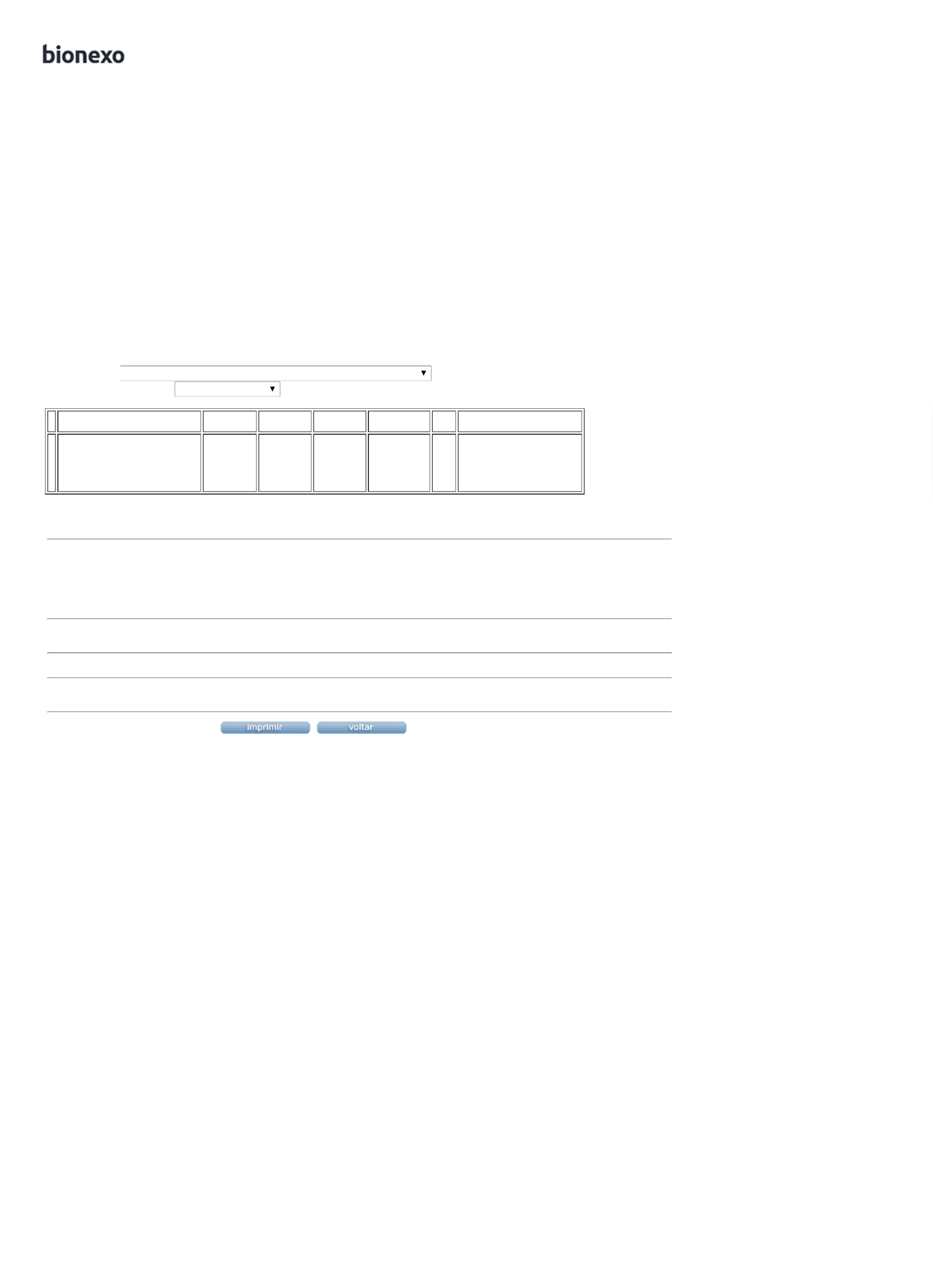 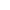 